أولاً	مقدمةتسهيلاً لإنجاح المؤتمر العالمي للاتصالات الدولية (WCIT-12) فإننا نقترح أن يدرس المؤتمر ويوافق على عدد من المسائل الأساسية المتعلقة بنطاق لوائح الاتصالات الدولية قبل النظر في أية مقترحات محددة لمراجعات على نص المعاهدة. ونحن نرى أن هذا النهج سيكفل أن تحظى كل المقترحات المرفوعة إلى المؤتمر بما تستحقه من دراسة متأنية.ونقترح أن يوافق المؤتمر على أي تغييرات في التمهيد وفي المادة 1 من لوائح الاتصالات الدولية قبل الانتقال إلى مناقشة التغييرات المعينة على المواد الأخرى لهذه اللوائح. ويحدد التمهيد والمادة 1 الغرض من اللوائح ونطاقها، ومن الضروري الموافقة على هذه المسائل الأساسية قبل دراسة المقترحات المعينة لتعديل أحكام اللوائح. وبالإضافة إلى ذلك فإن على المؤتمر العالمي للاتصالات الدولية لعام 2012 أن يقر ما إذا كانت لوائح الاتصالات الدولية تسري على "وكالات التشغيل المعتمدة"، أو "وكالات التشغيل"، أو فئة أخرى من فئات الكيانات، وما إذا كان من الواجب مراجعة تعريف "الاتصالات". وستؤثر هذه المسائل الجوهرية على نطاق لوائح الاتصالات الدولية وعلى تطبيقها، وكذلك على علاقتها بدستور الاتحاد واتفاقيته.وسيكفل الاتفاق على هذه المسائل الجوهرية أن هناك توافقاً في الآراء منذ مطلع المؤتمر حول كيفية المضي على طريق مراجعة لوائح الاتصالات الدولية، مما يعزز من احتمال نجاح المؤتمر. وبالإضافة إلى ذلك فإن تحقيق التوافق منذ البداية حول هذه المسائل الجوهرية سييسر إجراء مناقشات مفيدة حول المقترحات المحددة لمراجعة لوائح الاتصالات الدولية.كما أن مثل هذا النهج سيتيح للمؤتمر فرصة دراسة ما قد تحدثه المناقشات في الاجتماعات الأخرى للاتحاد من أثر على المسائل المطروحة أمام المؤتمر العالمي للاتصالات الدولية لعام 2012. وعلى سبيل المثال فإن المؤتمر يمكن أن يدرس نتائج الجمعية العالمية لتقييس الاتصالات، والتقدم المحرز على طريق الاستعداد للمنتدى العالمي لسياسات الاتصالات، وعمل فريق المقررين المعني بتعريف تكنولوجيا المعلومات والاتصالات في قطاع التنمية، و فريق العمل التابع للمجلس المعني بوضع دستور مستقر واتفاقية.ولذلك فإننا نقترح أن يوافق المؤتمر العالمي للاتصالات الدولية لعام 2012 في الجلسة العامة أولاً على التمهيد والمادة 1، وكذلك على مسائل التعريفات الجوهرية التي تؤثر على نطاق المعاهدة قبل النظر في المراجعات المحددة.ثانياً	المقترح	CAN/USA/31/1ينبغي أن يتفق المؤتمر العالمي للاتصالات الدولية لعام 2012 في الجلسة العامة، وقبل النظر في أية مقترحات معينة لمراجعة لوائح الاتصالات الدولية في فريق عمل اللجنة 5، على نطاق لوائح الاتصالات الدولية؛ وبشكل خاص على أية مراجعات للتمهيد والمادة 1 وما إذا كانت تنطبق على "وكالات التشغيل المعتمدة" أو "وكالات التشغيل" أو أية كيانات أخرى، وما إذا كان تعريف " الاتصالات" سيظل على حاله أو أنه سيراجع، قبل النظر في مقترحات معينة لمراجعة لوائح الاتصالات الدولية.________________المؤتمر العالمي للاتصالات الدولية
لعام 2012 (WCIT-12)
دبي، 14-3 ديسمبر 2012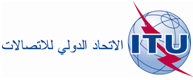 الجلسة العامةالوثيقة 31-A27 نوفمبر 2012الأصل: بالإنكليزيةكندا، الولايات المتحدة الأمريكيةكندا، الولايات المتحدة الأمريكيةمقترحات بشأن أعمال المؤتمرمقترحات بشأن أعمال المؤتمر